SilentFiber Wave Baffle Installation Guide:Step 1: Locate the area in which your baffles will be hungStep 2: Clean the provided cables with a damp rag or washclothStep 3: Run 3 cables through the ceiling grid (for 1 baffle), placed approximately 4 feet apartStep 4: Starting with the center hanger, hold the baffle up to the bottom of the cable and connect center hanger with center cableStep 5: Pull cable through the hanger until it is tight and at the appropriate heightStep 6: Repeat steps 3 & 4 for the second and third cable/hangerStep 7: Using a leveling tool, check to make sure your baffle is evenStep 8: to loosen or detach the cable from the hanger, pinch in the plastic sides of the hanger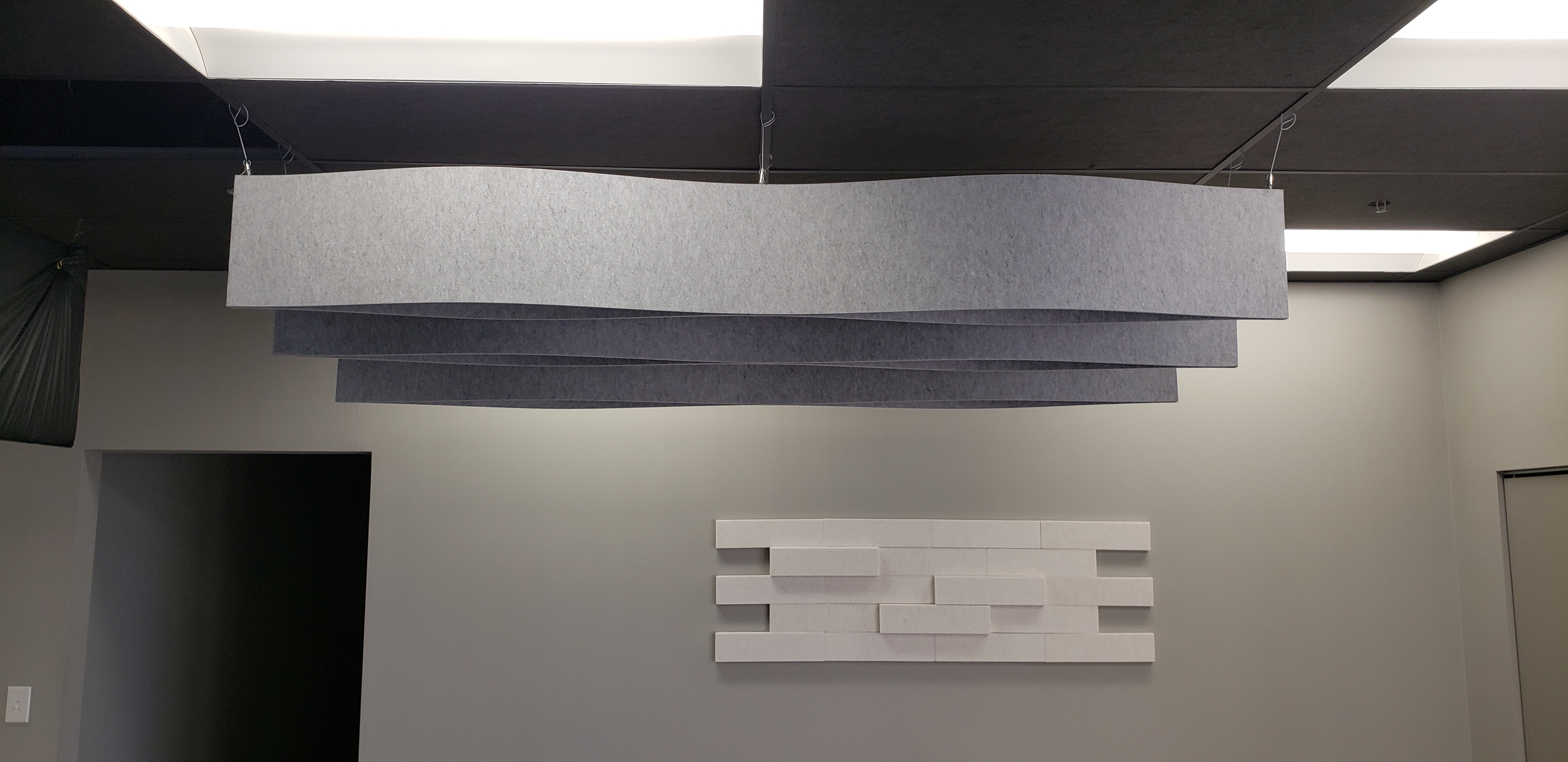 For more information:info@soundacousticsolutions.comwww.soundacousticsolutions.comCall toll free: +1 (877) 399-9697Follow us on social media: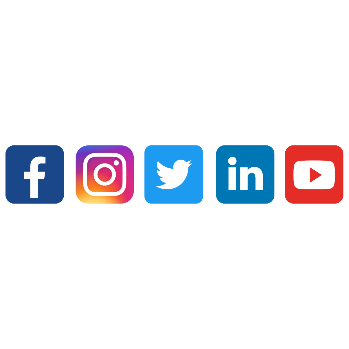 